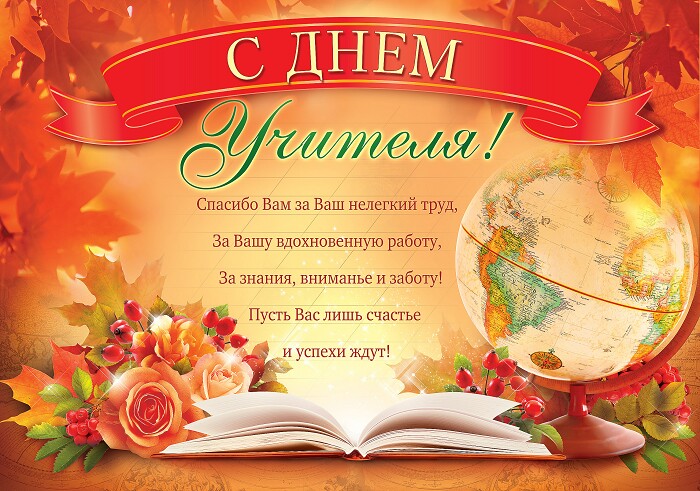 5 октября – День Учителя - праздник, который затрагивает так или иначе каждого человека, ведь каждый когда-нибудь ходил в школу,  получал знания и постигал мудрые науки жизни.День Учителя – это прекрасный праздник благодарности всем-всем учителям за их неоценимый вклад в развитие души человека. В этот праздничный день хочется от всей души поздравить дорогих и любимых наших учителей. Искренне пожелать им крепкого здоровья, радости жизни, добра и благополучия, а также оставаться преданным своей профессии и каждый день подниматься вместе с детьми к вершинам знаний. Пусть этот день подарит им любовь учеников, преданность коллег и высшую награду – ощущение счастья от своей профессии. В дополнение к поздравлению предлагаю вашему вниманию, дорогие коллеги, мудрые цитаты об учителях, стихи и немного полезных ссылок. Смею надеяться, что они пригодятся в нашей работе.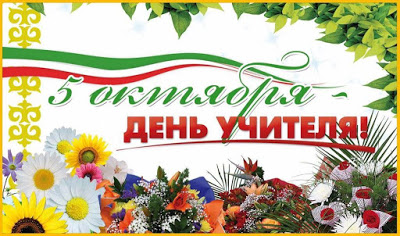 Мудрые цитаты об учителяхВеликий тот учитель, который проникается делом, какому учит. (Катон Старший)Учитель творит Человека. Эти мудрые и весомые слова можно сказать только о матери и об отце. (В. Сухомлинский)И учитель, прохаживающийся в тени храма в окружении учеников, дарит им не мудрость свою, а только веру и способность любить. Если он действительно мудр, он не пригласит вас в дом своей мудрости, а лишь подведет вас к порогу вашего собственного ума. (Халиль Джебран)Учитель для школы — это то же самое, что солнце для вселенной. Он источник той силы, которая приводит в движение всю машину. Последняя заржавеет в мёртвом оцепенении, если он не сумеет вдохнуть в неё жизнь и движение... (А. Дистервег)Учитель – это человек, который выращивает две мысли там, где раньше росла одна. (Э. Хоббард)Ученик никогда не превзойдет учителя, если видит в нем образец, а не соперника. (В. Белинский)Вся гордость учителя в учениках, в росте посеянных им семян. (Д. Менделеев)Учитель, могущий наделить своих воспитанников способностью находить радость в труде, должен быть увенчан лаврами. (Э. Хоббард)Если вы владеете знанием, дайте другим зажечь от него свои светильники. (Т. Фуллер)Плохой учитель преподносит истину, хороший учит ее находить. (А. Дистервег)УчителямЕсли б не было учителя, То и не было б, наверное, Ни поэта, ни мыслителя, 	Ни Шекспира, ни Коперника. И поныне бы, наверное, Если б не было учителя, Неоткрытые Америки Оставались неоткрытыми. И не быть бы нам Икарами, Никогда б не взмыли в небо мы, Если б в нас его стараньями Крылья выращены не были. Без его бы сердца доброго Не был мир так удивителен. Потому нам очень дорого Имя нашего учителя!(В. Тушнова)	